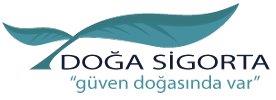                                               TESLİM, İBRA VE TEMLİK BELGESİ                                                                        KASKO  Hasar Dosya No      : ….………….....    S.S. DOĞA sigorta kooperatifi nin …………………………….. numaralı Motorlu Kara  Taşıtları Kasko Sigorta  poliçesi  İle sigortalı bulunan ……….…………..   plakalı aracımı AB İNTER OTOCAM YARDIM VE MONTAJ HİZ.LTD.ŞTİ  Servisi tarafından  onarılmış olarak ve sağlam bir şekilde teslim aldım.      S.S. DOĞA sigorta kooperatifi’i tarafından hasar tazminatından yapılacak kıymet kazanma tenzili, poliçe muafiyet tutarını, hasar nedeni ile Sigorta Genel Şartlarına göre muaccel hale gelmiş olan prim borcumu, hasar ödemesi sonucunda teminat miktarında meydana gelen eksilmeden doğacak ikame zeyil primini, Sigora Genel Şartları ve Poliçe Özel Şartları uyarınca yapılan diğer indirim tutarlarını ve onarım faturasındaki KDV tutarını ( yalnız KDV mükellefi sigortalılar için ) servise makbuz karşılığı ödedim.  “Hasar Tasfiye Bildirim Formu” nda belirlenen hasar tazminat alacağımı, onarımı gerçekleştiren servise devir ve temlik ettiğimi, temlik nedeni ile alacağım olan hasar tazminatı, S.S. DOĞA Sigorta kooperatifi    tarafından onarımı yapan servise ödeneceğinden  S.S. DOĞA sigorta kooperatifi’nin  söz konusu kaza sonucu oluşan hasar ( ödenen tazminat kadar ) ile ilgili; tüm borçlarından dolayı gayri kabili rücu ibra ettiğimi, S.S. DOĞA sigorta kooperatifi’nin   faiz veya başka bir nam altında herhangi bir talepte bulunmayacağımı, söz konusu kaza ile ilgili başka kişilere olan dava haklarımı S.S. DOĞA  Sigorta kooperatifi’ne devrettiğimi kabul, beyan ve taahhüt ederim.    ….…/……./……..Hasar tazminat tutarı ………………… ………TL’dir.Sigortalı/mağdur veya vekilinin KİMLİK BİLGİLERİ:Ad ve Soyadı:Kimliğin cinsi ve numarası:İmzası:Varsa vekaleti onaylayan: Noter adı: Vekalet Tarih ve nosu: